Toets: verkleinwoorden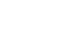 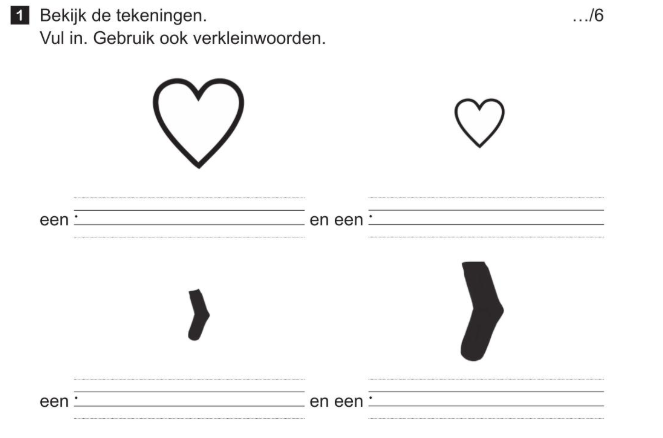 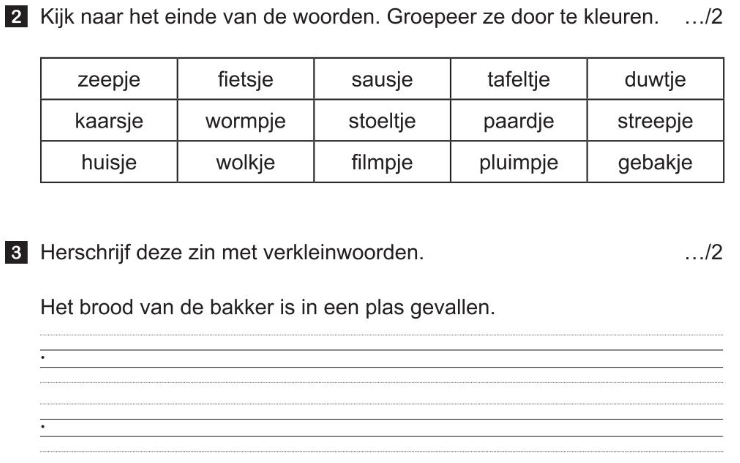 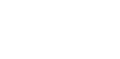 